Dobra forma (dobraforma.ku.edu) Module 13.2 Завдання 5Transcript Ти любиш картоплю-фрі?Ви знаєте Марка та Дмитра Тимченків?Я шукав вас вчора в кафе. Де ви сиділи?Ти маєш велосипед?Вони розуміють тебе?Ви купили газети?Ти любиш мене?Тато замовив обід?This work is licensed under a  
Creative Commons Attribution-NonCommercial 4.0 International License. 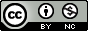 